This week (June 1-5)  I would like you to:Familiarize yourself with the website “Breezin’ Thru Theory- Next Gen”Review lesson 1-1 and 1-2Scroll down on the website to find and play the game “Stickin’ The Staff”.Try some of the “Mad Dash Drills” to increase your speed.HERE’S HOW!!!!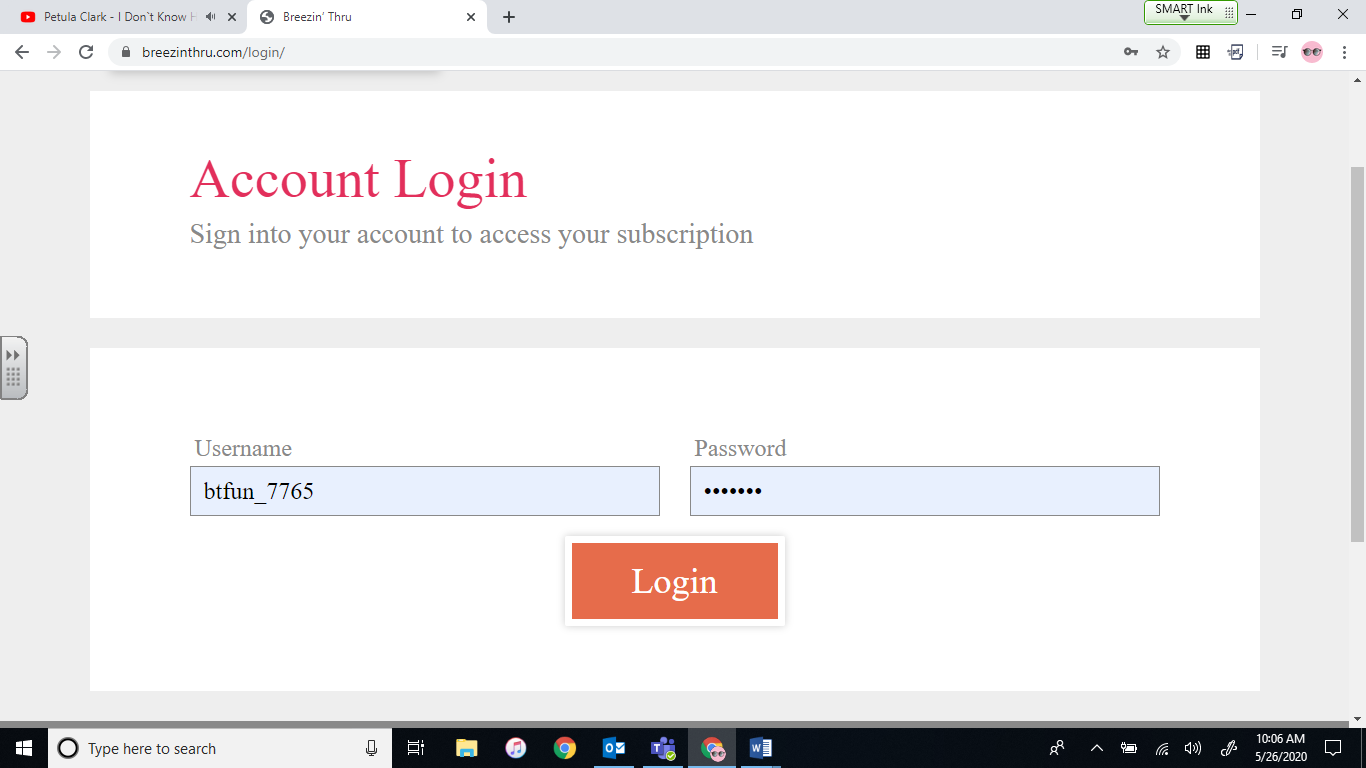 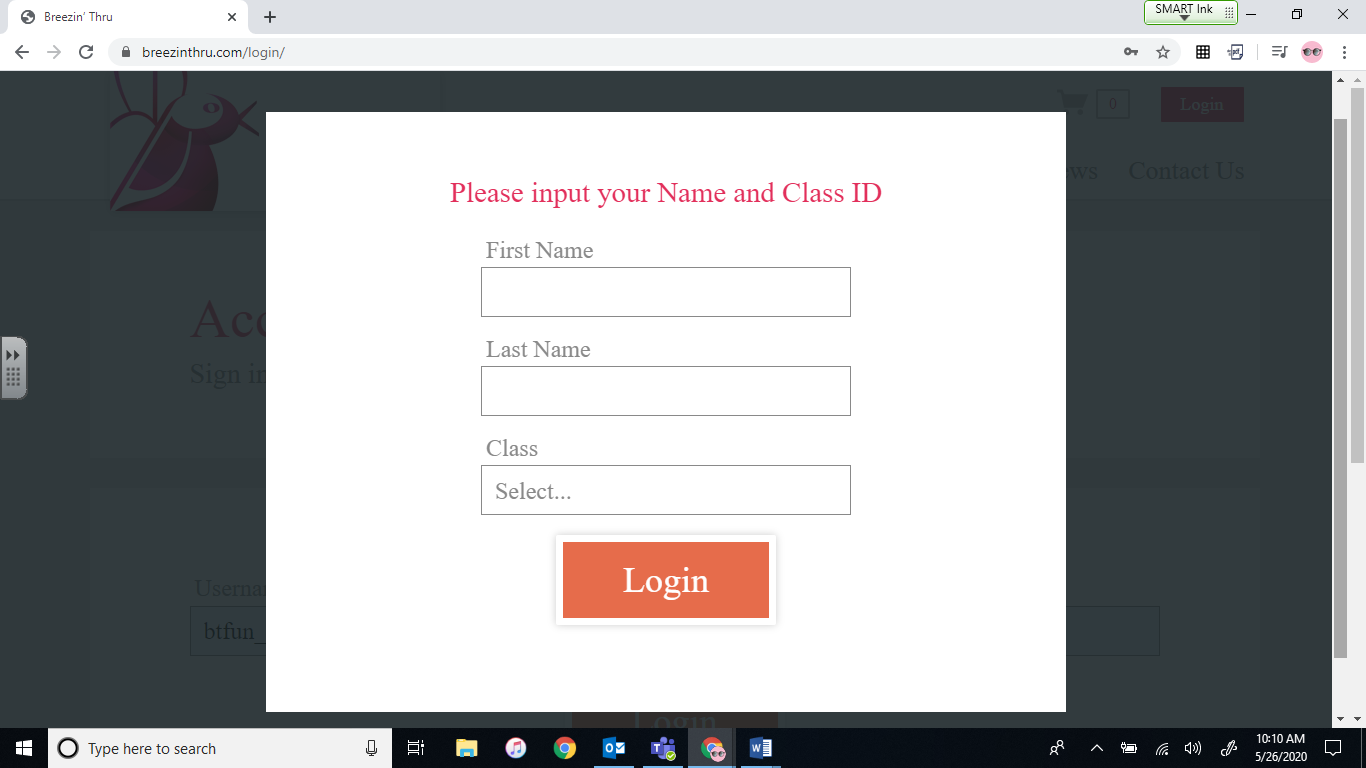 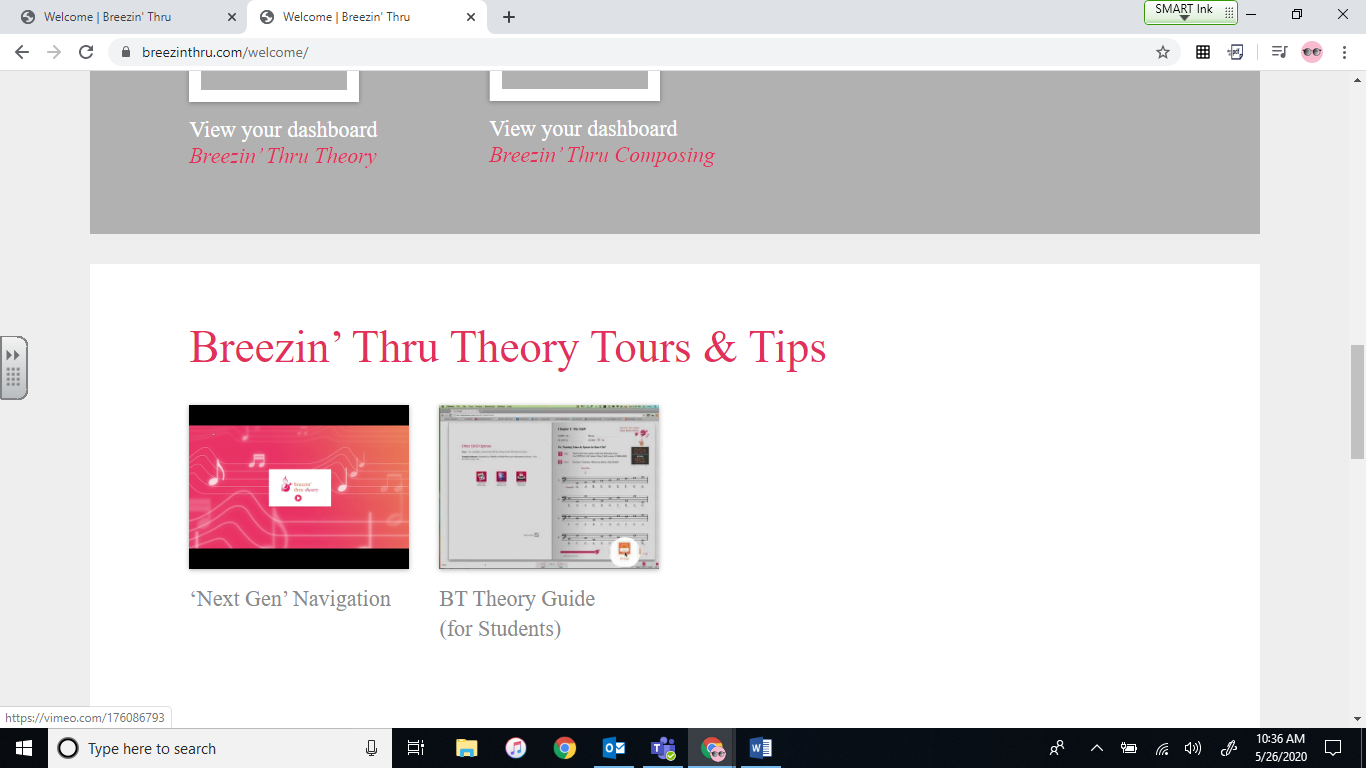 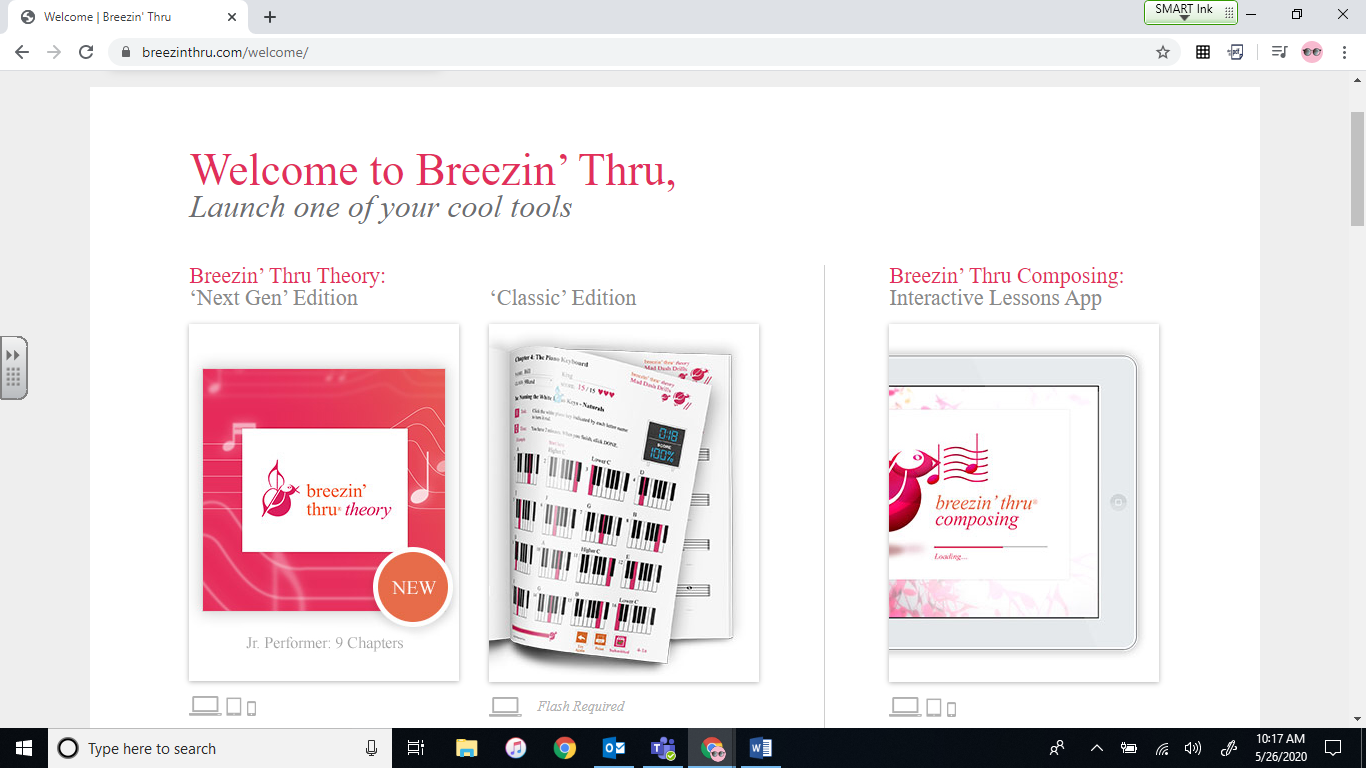 